Your recent request for information is replicated below, together with our response.Between 1/1/2020 - 1/1/2023How many employees have identified as Satanist.How many employees have identified as spiritualist.How many employees have identified as Wiccan. The Religion or Belief profile for Police Scotland forms part of our annual employment monitoring at 31st March of each year.  The table shows the number of police officers and police staff who have identified their religion or belief as requested above on each of the respective dates.If you require any further assistance please contact us quoting the reference above.You can request a review of this response within the next 40 working days by email or by letter (Information Management - FOI, Police Scotland, Clyde Gateway, 2 French Street, Dalmarnock, G40 4EH).  Requests must include the reason for your dissatisfaction.If you remain dissatisfied following our review response, you can appeal to the Office of the Scottish Information Commissioner (OSIC) within 6 months - online, by email or by letter (OSIC, Kinburn Castle, Doubledykes Road, St Andrews, KY16 9DS).Following an OSIC appeal, you can appeal to the Court of Session on a point of law only. This response will be added to our Disclosure Log in seven days' time.Every effort has been taken to ensure our response is as accessible as possible. If you require this response to be provided in an alternative format, please let us know.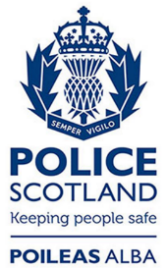 Freedom of Information ResponseOur reference:  FOI 23-0890Responded to: 02 May 202331/03/202231/03/202131/03/2020Satanist 000Spiritualist879Wiccan001